Курян приглашают принять участие в обсуждение проекта национального стандарта показателей для оценки умных городов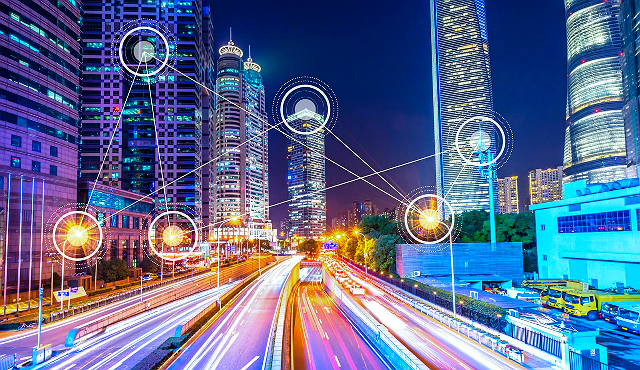 Технический комитет «Кибер-физические системы» на базе РВК и «Ростелеком» представили на публичное обсуждение проект предварительного национального стандарта «Информационные технологии. Умный город. Показатели». Документ планируется внести на утверждение в Росстандарт в 2020 году.Стандарт устанавливает перечень показателей для оценки развития умных городов и методологию их определения. Показатели сгруппированы в категории «Экономика», «Образование», «Энергетика», «Изменение окружающей среды», «Здоровье», «Безопасность», «Транспорт» и другие. Среди критериев отбора показателей — полнота и простота, технологическая нейтральность, валидность и проверяемость, а также доступность данных.В стандарте предусмотрена ежегодная оценка показателей, при этом каждый город может выбрать критерии в зависимости от индивидуальных целей развития.Публичное обсуждение проекта предварительного национального стандарта «Информационные технологии. Умный город. Показатели» продлится до 29 февраля 2020 года. Соответствующее уведомление размещено на сайте gost.ru. После этого проект стандарта будет направлен на согласование в технический комитет «Кибер-физические системы» и внесен на утверждение в Росстандарт.С проектом стандарта и сопутствующими материалами можно ознакомиться на официальном сайте технического комитета «Кибер-физические системы». Там же можно принять участие в публичном обсуждении.В дальнейшем на базе технического комитета планируется расширение серии стандартов умных городов при участии Минстроя России.